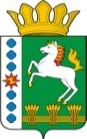 КОНТРОЛЬНО-СЧЕТНЫЙ ОРГАН ШАРЫПОВСКОГО РАЙОНАКрасноярского краяЗаключениена проект Постановления администрации Шарыповского района «О внесении изменений в Постановления администрации Шарыповского района от 30.10.2013 №  842-п «Об утверждении муниципальной программы «Развитие спорта, туризма и молодежной политики Шарыповского района»  на 2014-2016 годы27 марта 2014 год 									№ 13Настоящее экспертное заключение подготовлено Контрольно – счетным органом Шарыповского района на основании ст. 157 Бюджетного  кодекса Российской Федерации, ст. 9 Федерального закона от 07.02.2011 № 6-ФЗ «Об общих принципах организации и деятельности контрольно – счетных органов субъектов Российской Федерации и муниципальных образований», ст. 15 Решения Шарыповского районного Совета депутатов от 20.09.2012 № 31/289р «О внесении изменений в Решение Шарыповского районного Совета депутатов от 21.06.2012 № 28/272р «О создании Контрольно – счетного органа Шарыповского района» (в ред. от 20.03.2014 №46/536р).Представленный на экспертизу проект Постановления администрации Шарыповского района «О внесении изменений в Постановления администрации Шарыповского района от 30.10.2013 №  842-п «Об утверждении муниципальной программы «Развитие спорта, туризма и молодежной политики Шарыповского района» на 2014-2016 годы (далее по тексту Программа) направлен в Контрольно – счетный орган Шарыповского района 25 марта 2014 года. Разработчиком данного проекта Программы является муниципальное казенное учреждение «Управление спорта, туризма и молодежной политики  Шарыповского района».Основанием для разработки муниципальной программы являются:- постановление администрации Шарыповского района от 30.07.2013 № 540-п «Об утверждении Порядка принятия решений о разработке  муниципальных программ Шарыповского района, их формировании и реализации»;- распоряжение администрации Шарыповского района от 02.08.2013  № 258-р «Об утверждении перечня муниципальных программ Шарыповского района».Исполнитель Программы муниципальное казенное учреждение «Управление спорта, туризма и молодежной политики  Шарыповского района».Мероприятие проведено 26 марта 2014 года.В ходе подготовки заключения Контрольно – счетным органом Шарыповского района были проанализированы следующие материалы:- проект Постановления администрации Шарыповского района «О внесении изменений в Постановление администрации Шарыповского района от 30.10.2013 №842-п «Об утверждении муниципальной программы «Развитие спорта, туризма и молодежной политики Шарыповского района» на 2014-2016 годы;-  паспорт муниципальной программы «Об утверждении муниципальной программы «Развитие спорта, туризма и молодежной политики Шарыповского района» на 2014-2016 годы;- решение Шарыповского районного Совета депутатов от 05.12.2013 № 44/515р «О районном бюджете на 2014 год и плановый период 2015-2016 годов».Рассмотрев представленные материалы к проекту Постановления администрации Шарыповского района «О внесении изменений в Постановления администрации Шарыповского района от 30.10.2013 №  842-п «Об утверждении муниципальной программы «Развитие спорта, туризма и молодежной политики Шарыповского района» на 2014-2016 годы установлено следующее:В соответствии с проектом паспорта Программы происходит изменение по строке (пункту) «Информация по ресурсному обеспечению программы, в том числе в разбивке по годам реализации программы».После внесения изменений строка  будет читаться:Уменьшение  объемов бюджетных ассигнований на реализацию муниципальной программы за счет средств районного бюджета составило в сумме 1 678,60 тыс.руб.  или на  8,89%.Вносятся изменения в подпрограмму 1 «Развитие физической культуры и спорта Шарыповского района» в строку  (пункт) «Объемы и источники финансирования подпрограммы на период действия подпрограммы с указанием на источники финансирования по годам реализации подпрограммы».После внесения изменений строка  будет читаться:Уменьшение  объемов бюджетных ассигнований на реализацию подпрограммы «Развитие физической культуры и спорта Шарыповского района» за счет средств районного бюджета составило в сумме 1 718,90 тыс.руб.  или на  45,11%.В п. 1.5 Приложения № 2 подпрограммы 1 «Развитие физической культуры и спорта Шарыповского района» уменьшение денежных средств для МБОУ ДОД ДЮСШ № 32 в сумме 468,90 тыс.руб. на 2014 год и в сумме 1 250,00 тыс.руб. на 2015 и 2016 годы. Данные средства перенесены в Подпрограмму  «Развитие дошкольного, общего и дополнительного образования детей» муниципальной программы «Развитие образования Шарыповского района на 2014-2016 годы», утвержденной Постановлением администрации Шарыповского района от 30.10.2013 № 846-п, на выполнение муниципального задания.С пункта 1.9 перераспределены на подпункты 1.10 и 1.11 п. 1.5 Приложения № 2  подпрограммы 1 «Развитие физической культуры и спорта Шарыповского района» в сумме 499,00 тыс.руб., в связи с уточнением перечня необходимых работ под строительство физкультурно – оздоровительного комплекса в с.Новоалтатское.Вносятся изменения в подпрограмму 4 «Обеспечение условий реализации программы» в строку  (пункт) «Объемы и источники финансирования подпрограммы на период дейстия подпрограммы с указанием на источники финансирования по годам реализации подпрограммы».После внесения изменений строка  будет читаться:Увеличение  объемов бюджетных ассигнований на реализацию подпрограммы «Обеспечение условий реализации программы»за счет средств районного бюджета составило в сумме 40,3 тыс.руб.  или на  0,53%.В п. 1.1 Приложения № 2 подпрограммы 4 «Обеспечение условий реализации программы» увеличение денежных средств для оплаты услуг связи в сумме 12,3 тыс.руб. на 2014 год и в сумме 28,00 тыс.руб. на 2015-2016 годы.При проверке правильности планирования и составления муниципальной программы нарушений не установлено.На основании выше изложенного Контрольно – счетный орган предлагает администрации Шарыповского района   принять проект Программы «Развитие спорта, туризма и молодежной политики Шарыповского района» на 2014-2016 годы.Председатель Контрольно – счетного органа							Г.В. СавчукАудитор 	Контрольно – счетного органа							    И.В. ШмидтИнформация по ресурсному обеспечению программы, в том числе в разбивке по источникам финансирования, по годам реализации программы Предыдущая редакция (Постановление от 30.10.2013 № 842-п)Предлагаемая редакция (проект Постановления)Информация по ресурсному обеспечению программы, в том числе в разбивке по источникам финансирования, по годам реализации программы Планируемое финансирование программы  составляет 18 886,20 тыс.руб., в том числе за счет средств:районного бюджета 18 048,30 тыс.руб., из них:2014 год – 6 330,30 тыс.руб.;2015 год – 5 859,00 тыс.руб.;2016 год – 5 859,00 тыс.руб.краевой бюджет 837,90 тыс.руб., из них:2014 год – 279,30 тыс.руб.;2015 год – 279,30 тыс.руб.;2016 год – 279,30 тыс.руб.Планируемое финансирование программы 17 207,60 тыс.руб., в том числе за счет средств:районного бюджета 16 369,70 тыс.руб., из них:2014 год – 5 873,70 тыс.руб.;2015 год – 5 248,00 тыс.руб.;2016 год – 5 248,00 тыс.руб.краевой бюджет 837,90 тыс.руб., из них:2014 год – 279,30 тыс.руб.;2015 год – 279,30 тыс.руб.;2016 год – 279,30 тыс.руб.Объемы и источники финансирования подпрограммы на период дейстия подпрограммы с указанием на источники финансирования по годам реализации подпрограммыПредыдущая редакция (Постановление от 30.10.2013 № 842-п)Предлагаемая редакция (проект Постановления)Объемы и источники финансирования подпрограммы на период дейстия подпрограммы с указанием на источники финансирования по годам реализации подпрограммыПланируемое финансирование подпрограммы  составляет 3 810,2 тыс.руб., в том числе за счет средств:районного бюджета 3 810,20 тыс.руб., из них:2014 год – 1 710,20 тыс.руб.;2015 год – 1 050,00 тыс.руб.;2016 год – 1 050,00 тыс.руб.краевой бюджет 0,00 тыс.руб.Планируемое финансирование подпрограммы 2 091,30 тыс.руб., в том числе за счет средств:районного бюджета 2 091,30 тыс.руб., из них:2014 год – 1 241,30 тыс.руб.;2015 год – 425,00 тыс.руб.;2016 год – 425,00 тыс.руб.краевой бюджет 0,00 тыс.руб.Объемы и источники финансирования подпрограммы на период дейстия подпрограммы с указанием на источники финансирования по годам реализации подпрограммыПредыдущая редакция (Постановление от 30.10.2013 № 842-п)Предлагаемая редакция (проект Постановления)Объемы и источники финансирования подпрограммы на период дейстия подпрограммы с указанием на источники финансирования по годам реализации подпрограммыПланируемое финансирование подпрограммы  составляет 7 591,50  тыс.руб., в том числе за счет средств:районного бюджета 7 591,50 тыс.руб., из них:2014 год – 2 468,90 тыс.руб.;2015 год – 2 561,30 тыс.руб.;2016 год – 2 561,30 тыс.руб.Планируемое финансирование подпрограммы 7 631,80 тыс.руб., в том числе за счет средств:районного бюджета 7 631,80 тыс.руб., из них:2014 год – 2 481,20 тыс.руб.;2015 год – 2 575,30 тыс.руб.;2016 год – 2 575,30 тыс.руб.краевой бюджет 0,00 тыс.руб. 